Please return this completed form to Mrs P Noble (Admissions), Manor Drive Secondary Academy, Porter Avenue, Peterborough, PE4 7EP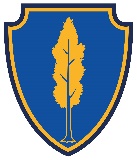 MANOR DRIVE SECONDARY ACADEMYPorter Avenue, Peterborough, PE4 7EPwww.manordrivesecondary.org.uk / office@manordrivesecondary.org.ukSTUDENT ADMISSION IN YEAR APPLICATION FORMMANOR DRIVE SECONDARY ACADEMYPorter Avenue, Peterborough, PE4 7EPwww.manordrivesecondary.org.uk / office@manordrivesecondary.org.ukSTUDENT ADMISSION IN YEAR APPLICATION FORMMANOR DRIVE SECONDARY ACADEMYPorter Avenue, Peterborough, PE4 7EPwww.manordrivesecondary.org.uk / office@manordrivesecondary.org.ukSTUDENT ADMISSION IN YEAR APPLICATION FORMMANOR DRIVE SECONDARY ACADEMYPorter Avenue, Peterborough, PE4 7EPwww.manordrivesecondary.org.uk / office@manordrivesecondary.org.ukSTUDENT ADMISSION IN YEAR APPLICATION FORMMANOR DRIVE SECONDARY ACADEMYPorter Avenue, Peterborough, PE4 7EPwww.manordrivesecondary.org.uk / office@manordrivesecondary.org.ukSTUDENT ADMISSION IN YEAR APPLICATION FORMMANOR DRIVE SECONDARY ACADEMYPorter Avenue, Peterborough, PE4 7EPwww.manordrivesecondary.org.uk / office@manordrivesecondary.org.ukSTUDENT ADMISSION IN YEAR APPLICATION FORMMANOR DRIVE SECONDARY ACADEMYPorter Avenue, Peterborough, PE4 7EPwww.manordrivesecondary.org.uk / office@manordrivesecondary.org.ukSTUDENT ADMISSION IN YEAR APPLICATION FORMMANOR DRIVE SECONDARY ACADEMYPorter Avenue, Peterborough, PE4 7EPwww.manordrivesecondary.org.uk / office@manordrivesecondary.org.ukSTUDENT ADMISSION IN YEAR APPLICATION FORMMANOR DRIVE SECONDARY ACADEMYPorter Avenue, Peterborough, PE4 7EPwww.manordrivesecondary.org.uk / office@manordrivesecondary.org.ukSTUDENT ADMISSION IN YEAR APPLICATION FORMMANOR DRIVE SECONDARY ACADEMYPorter Avenue, Peterborough, PE4 7EPwww.manordrivesecondary.org.uk / office@manordrivesecondary.org.ukSTUDENT ADMISSION IN YEAR APPLICATION FORMMANOR DRIVE SECONDARY ACADEMYPorter Avenue, Peterborough, PE4 7EPwww.manordrivesecondary.org.uk / office@manordrivesecondary.org.ukSTUDENT ADMISSION IN YEAR APPLICATION FORMMANOR DRIVE SECONDARY ACADEMYPorter Avenue, Peterborough, PE4 7EPwww.manordrivesecondary.org.uk / office@manordrivesecondary.org.ukSTUDENT ADMISSION IN YEAR APPLICATION FORMMANOR DRIVE SECONDARY ACADEMYPorter Avenue, Peterborough, PE4 7EPwww.manordrivesecondary.org.uk / office@manordrivesecondary.org.ukSTUDENT ADMISSION IN YEAR APPLICATION FORMMANOR DRIVE SECONDARY ACADEMYPorter Avenue, Peterborough, PE4 7EPwww.manordrivesecondary.org.uk / office@manordrivesecondary.org.ukSTUDENT ADMISSION IN YEAR APPLICATION FORMMANOR DRIVE SECONDARY ACADEMYPorter Avenue, Peterborough, PE4 7EPwww.manordrivesecondary.org.uk / office@manordrivesecondary.org.ukSTUDENT ADMISSION IN YEAR APPLICATION FORMMANOR DRIVE SECONDARY ACADEMYPorter Avenue, Peterborough, PE4 7EPwww.manordrivesecondary.org.uk / office@manordrivesecondary.org.ukSTUDENT ADMISSION IN YEAR APPLICATION FORMName of student:Name of student:Name of student:Name of student:MaleMaleFemaleFemaleDate of Birth:Date of Birth:Date of Birth:Date of Birth:Year Group:Year Group:Year Group:Year Group:Year Group:Name of Parents/Carers:Name of Parents/Carers:Name of Parents/Carers:Name of Parents/Carers:Name of Parents/Carers:Child’s Address:(the address they spend the majority of their time living)Child’s Address:(the address they spend the majority of their time living)Child’s Address:(the address they spend the majority of their time living)Child’s Address:(the address they spend the majority of their time living)Child’s Address:(the address they spend the majority of their time living)Child’s Address:(the address they spend the majority of their time living)Child’s Address:(the address they spend the majority of their time living)Child’s Address:(the address they spend the majority of their time living)Child’s Address:(the address they spend the majority of their time living)Child’s Address:(the address they spend the majority of their time living)Post Code:Post Code:Post Code:Telephone Numbers:	Home:Telephone Numbers:	Home:Telephone Numbers:	Home:Telephone Numbers:	Home:Telephone Numbers:	Home:Telephone Numbers:	Home:Telephone Numbers:	Home:Mobile:Mobile:Mobile:Email Address:  Email Address:  Email Address:  I enclose two documents which confirm my residency at this address eg: council tax / utility bill.  If about to move house, I enclose relevant documents to confirm the move, eg solicitor’s / estate agent’s / council paperworkI enclose two documents which confirm my residency at this address eg: council tax / utility bill.  If about to move house, I enclose relevant documents to confirm the move, eg solicitor’s / estate agent’s / council paperworkI enclose two documents which confirm my residency at this address eg: council tax / utility bill.  If about to move house, I enclose relevant documents to confirm the move, eg solicitor’s / estate agent’s / council paperworkI enclose two documents which confirm my residency at this address eg: council tax / utility bill.  If about to move house, I enclose relevant documents to confirm the move, eg solicitor’s / estate agent’s / council paperworkI enclose two documents which confirm my residency at this address eg: council tax / utility bill.  If about to move house, I enclose relevant documents to confirm the move, eg solicitor’s / estate agent’s / council paperworkI enclose two documents which confirm my residency at this address eg: council tax / utility bill.  If about to move house, I enclose relevant documents to confirm the move, eg solicitor’s / estate agent’s / council paperworkI enclose two documents which confirm my residency at this address eg: council tax / utility bill.  If about to move house, I enclose relevant documents to confirm the move, eg solicitor’s / estate agent’s / council paperworkI enclose two documents which confirm my residency at this address eg: council tax / utility bill.  If about to move house, I enclose relevant documents to confirm the move, eg solicitor’s / estate agent’s / council paperworkI enclose two documents which confirm my residency at this address eg: council tax / utility bill.  If about to move house, I enclose relevant documents to confirm the move, eg solicitor’s / estate agent’s / council paperworkI enclose two documents which confirm my residency at this address eg: council tax / utility bill.  If about to move house, I enclose relevant documents to confirm the move, eg solicitor’s / estate agent’s / council paperworkI enclose two documents which confirm my residency at this address eg: council tax / utility bill.  If about to move house, I enclose relevant documents to confirm the move, eg solicitor’s / estate agent’s / council paperworkI enclose two documents which confirm my residency at this address eg: council tax / utility bill.  If about to move house, I enclose relevant documents to confirm the move, eg solicitor’s / estate agent’s / council paperworkI enclose two documents which confirm my residency at this address eg: council tax / utility bill.  If about to move house, I enclose relevant documents to confirm the move, eg solicitor’s / estate agent’s / council paperworkI enclose two documents which confirm my residency at this address eg: council tax / utility bill.  If about to move house, I enclose relevant documents to confirm the move, eg solicitor’s / estate agent’s / council paperworkI enclose two documents which confirm my residency at this address eg: council tax / utility bill.  If about to move house, I enclose relevant documents to confirm the move, eg solicitor’s / estate agent’s / council paperworkI enclose two documents which confirm my residency at this address eg: council tax / utility bill.  If about to move house, I enclose relevant documents to confirm the move, eg solicitor’s / estate agent’s / council paperworkI enclose two documents which confirm my residency at this address eg: council tax / utility bill.  If about to move house, I enclose relevant documents to confirm the move, eg solicitor’s / estate agent’s / council paperworkI enclose two documents which confirm my residency at this address eg: council tax / utility bill.  If about to move house, I enclose relevant documents to confirm the move, eg solicitor’s / estate agent’s / council paperworkDoes your child have an Education Health Care Plan (EHCP)?  If in doubt, please speak with your child’s current class teacherDoes your child have an Education Health Care Plan (EHCP)?  If in doubt, please speak with your child’s current class teacherDoes your child have an Education Health Care Plan (EHCP)?  If in doubt, please speak with your child’s current class teacherDoes your child have an Education Health Care Plan (EHCP)?  If in doubt, please speak with your child’s current class teacherDoes your child have an Education Health Care Plan (EHCP)?  If in doubt, please speak with your child’s current class teacherDoes your child have an Education Health Care Plan (EHCP)?  If in doubt, please speak with your child’s current class teacherDoes your child have an Education Health Care Plan (EHCP)?  If in doubt, please speak with your child’s current class teacherDoes your child have an Education Health Care Plan (EHCP)?  If in doubt, please speak with your child’s current class teacherDoes your child have an Education Health Care Plan (EHCP)?  If in doubt, please speak with your child’s current class teacherYesYesYesYesYesNoNoNoNoIs your child under the care of the Local Authority?Is your child under the care of the Local Authority?Is your child under the care of the Local Authority?Is your child under the care of the Local Authority?Is your child under the care of the Local Authority?Is your child under the care of the Local Authority?Is your child under the care of the Local Authority?Is your child under the care of the Local Authority?Is your child under the care of the Local Authority?YesYesYesYesYesNoNoNoNoPresent school (name and address)Present school (name and address)Present school (name and address)Present school (name and address)Present school (name and address)Present school (name and address)Telephone number:Telephone number:Telephone number:Telephone number:Telephone number:Telephone number:Leaving date from current school if applicable:Leaving date from current school if applicable:Leaving date from current school if applicable:Leaving date from current school if applicable:Leaving date from current school if applicable:Leaving date from current school if applicable:Leaving date from current school if applicable:Leaving date from current school if applicable:Sibling(s) at Manor Drive Secondary Academy (brothers or sisters currently at the school)Sibling(s) at Manor Drive Secondary Academy (brothers or sisters currently at the school)Sibling(s) at Manor Drive Secondary Academy (brothers or sisters currently at the school)Sibling(s) at Manor Drive Secondary Academy (brothers or sisters currently at the school)Sibling(s) at Manor Drive Secondary Academy (brothers or sisters currently at the school)Sibling(s) at Manor Drive Secondary Academy (brothers or sisters currently at the school)Sibling(s) at Manor Drive Secondary Academy (brothers or sisters currently at the school)Sibling(s) at Manor Drive Secondary Academy (brothers or sisters currently at the school)Sibling(s) at Manor Drive Secondary Academy (brothers or sisters currently at the school)Sibling(s) at Manor Drive Secondary Academy (brothers or sisters currently at the school)Sibling(s) at Manor Drive Secondary Academy (brothers or sisters currently at the school)Sibling(s) at Manor Drive Secondary Academy (brothers or sisters currently at the school)Sibling(s) at Manor Drive Secondary Academy (brothers or sisters currently at the school)Sibling(s) at Manor Drive Secondary Academy (brothers or sisters currently at the school)Sibling(s) at Manor Drive Secondary Academy (brothers or sisters currently at the school)Sibling(s) at Manor Drive Secondary Academy (brothers or sisters currently at the school)Sibling(s) at Manor Drive Secondary Academy (brothers or sisters currently at the school)Sibling(s) at Manor Drive Secondary Academy (brothers or sisters currently at the school)Name:Name:Year Group:Reason for application:Reason for application:Reason for application:Reason for application:Reason for application:Reason for application:(please provide as much information as possible about the change of school application)(please provide as much information as possible about the change of school application)(please provide as much information as possible about the change of school application)(please provide as much information as possible about the change of school application)(please provide as much information as possible about the change of school application)(please provide as much information as possible about the change of school application)(please provide as much information as possible about the change of school application)(please provide as much information as possible about the change of school application)(please provide as much information as possible about the change of school application)(please provide as much information as possible about the change of school application)(please provide as much information as possible about the change of school application)(please provide as much information as possible about the change of school application)(please provide as much information as possible about the change of school application)(please provide as much information as possible about the change of school application)(please provide as much information as possible about the change of school application)(please provide as much information as possible about the change of school application)(please provide as much information as possible about the change of school application)(please provide as much information as possible about the change of school application)Fair Access Questions:We would like to ensure that children without a school place are found a suitable school as quickly as possible in accordance with the Local Authority’s Fair Access Policy.  Please tick any box that applies to your child and provide written evidence with your completed application form.  If an offer of a school place is made and it is found that these questions have not been answered truthfully, the place may be withdrawn:Fair Access Questions:We would like to ensure that children without a school place are found a suitable school as quickly as possible in accordance with the Local Authority’s Fair Access Policy.  Please tick any box that applies to your child and provide written evidence with your completed application form.  If an offer of a school place is made and it is found that these questions have not been answered truthfully, the place may be withdrawn:Fair Access Questions:We would like to ensure that children without a school place are found a suitable school as quickly as possible in accordance with the Local Authority’s Fair Access Policy.  Please tick any box that applies to your child and provide written evidence with your completed application form.  If an offer of a school place is made and it is found that these questions have not been answered truthfully, the place may be withdrawn:Fair Access Questions:We would like to ensure that children without a school place are found a suitable school as quickly as possible in accordance with the Local Authority’s Fair Access Policy.  Please tick any box that applies to your child and provide written evidence with your completed application form.  If an offer of a school place is made and it is found that these questions have not been answered truthfully, the place may be withdrawn:Fair Access Questions:We would like to ensure that children without a school place are found a suitable school as quickly as possible in accordance with the Local Authority’s Fair Access Policy.  Please tick any box that applies to your child and provide written evidence with your completed application form.  If an offer of a school place is made and it is found that these questions have not been answered truthfully, the place may be withdrawn:Fair Access Questions:We would like to ensure that children without a school place are found a suitable school as quickly as possible in accordance with the Local Authority’s Fair Access Policy.  Please tick any box that applies to your child and provide written evidence with your completed application form.  If an offer of a school place is made and it is found that these questions have not been answered truthfully, the place may be withdrawn:Fair Access Questions:We would like to ensure that children without a school place are found a suitable school as quickly as possible in accordance with the Local Authority’s Fair Access Policy.  Please tick any box that applies to your child and provide written evidence with your completed application form.  If an offer of a school place is made and it is found that these questions have not been answered truthfully, the place may be withdrawn:Fair Access Questions:We would like to ensure that children without a school place are found a suitable school as quickly as possible in accordance with the Local Authority’s Fair Access Policy.  Please tick any box that applies to your child and provide written evidence with your completed application form.  If an offer of a school place is made and it is found that these questions have not been answered truthfully, the place may be withdrawn:Fair Access Questions:We would like to ensure that children without a school place are found a suitable school as quickly as possible in accordance with the Local Authority’s Fair Access Policy.  Please tick any box that applies to your child and provide written evidence with your completed application form.  If an offer of a school place is made and it is found that these questions have not been answered truthfully, the place may be withdrawn:Fair Access Questions:We would like to ensure that children without a school place are found a suitable school as quickly as possible in accordance with the Local Authority’s Fair Access Policy.  Please tick any box that applies to your child and provide written evidence with your completed application form.  If an offer of a school place is made and it is found that these questions have not been answered truthfully, the place may be withdrawn:Fair Access Questions:We would like to ensure that children without a school place are found a suitable school as quickly as possible in accordance with the Local Authority’s Fair Access Policy.  Please tick any box that applies to your child and provide written evidence with your completed application form.  If an offer of a school place is made and it is found that these questions have not been answered truthfully, the place may be withdrawn:Fair Access Questions:We would like to ensure that children without a school place are found a suitable school as quickly as possible in accordance with the Local Authority’s Fair Access Policy.  Please tick any box that applies to your child and provide written evidence with your completed application form.  If an offer of a school place is made and it is found that these questions have not been answered truthfully, the place may be withdrawn:Fair Access Questions:We would like to ensure that children without a school place are found a suitable school as quickly as possible in accordance with the Local Authority’s Fair Access Policy.  Please tick any box that applies to your child and provide written evidence with your completed application form.  If an offer of a school place is made and it is found that these questions have not been answered truthfully, the place may be withdrawn:Fair Access Questions:We would like to ensure that children without a school place are found a suitable school as quickly as possible in accordance with the Local Authority’s Fair Access Policy.  Please tick any box that applies to your child and provide written evidence with your completed application form.  If an offer of a school place is made and it is found that these questions have not been answered truthfully, the place may be withdrawn:Fair Access Questions:We would like to ensure that children without a school place are found a suitable school as quickly as possible in accordance with the Local Authority’s Fair Access Policy.  Please tick any box that applies to your child and provide written evidence with your completed application form.  If an offer of a school place is made and it is found that these questions have not been answered truthfully, the place may be withdrawn:Fair Access Questions:We would like to ensure that children without a school place are found a suitable school as quickly as possible in accordance with the Local Authority’s Fair Access Policy.  Please tick any box that applies to your child and provide written evidence with your completed application form.  If an offer of a school place is made and it is found that these questions have not been answered truthfully, the place may be withdrawn:Fair Access Questions:We would like to ensure that children without a school place are found a suitable school as quickly as possible in accordance with the Local Authority’s Fair Access Policy.  Please tick any box that applies to your child and provide written evidence with your completed application form.  If an offer of a school place is made and it is found that these questions have not been answered truthfully, the place may be withdrawn:Fair Access Questions:We would like to ensure that children without a school place are found a suitable school as quickly as possible in accordance with the Local Authority’s Fair Access Policy.  Please tick any box that applies to your child and provide written evidence with your completed application form.  If an offer of a school place is made and it is found that these questions have not been answered truthfully, the place may be withdrawn:Your child has been subject to a Managed MoveYour child has been subject to a Managed MoveYour child has been subject to a Managed MoveYour child has been subject to a Managed MoveYour child has been subject to a Managed MoveYour child has been subject to a Managed MoveYour child has been subject to a Managed MoveYour child has been subject to a Managed MoveYour child has been subject to a Managed MoveYour child has been subject to a Managed MoveYour child has been subject to a Managed MoveYesYesYesYesYesNoNoYour child is returning from the Criminal Justice systemYour child is returning from the Criminal Justice systemYour child is returning from the Criminal Justice systemYour child is returning from the Criminal Justice systemYour child is returning from the Criminal Justice systemYour child is returning from the Criminal Justice systemYour child is returning from the Criminal Justice systemYour child is returning from the Criminal Justice systemYour child is returning from the Criminal Justice systemYour child is returning from the Criminal Justice systemYour child is returning from the Criminal Justice systemYesYesYesYesYesNoNoYour child has been previously permanently excludedYour child has been previously permanently excludedYour child has been previously permanently excludedYour child has been previously permanently excludedYour child has been previously permanently excludedYour child has been previously permanently excludedYour child has been previously permanently excludedYour child has been previously permanently excludedYour child has been previously permanently excludedYour child has been previously permanently excludedYour child has been previously permanently excludedYesYesYesYesYesNoNoYour child is known to the Police or any other agenciesYour child is known to the Police or any other agenciesYour child is known to the Police or any other agenciesYour child is known to the Police or any other agenciesYour child is known to the Police or any other agenciesYour child is known to the Police or any other agenciesYour child is known to the Police or any other agenciesYour child is known to the Police or any other agenciesYour child is known to the Police or any other agenciesYour child is known to the Police or any other agenciesYour child is known to the Police or any other agenciesYesYesYesYesYesNoNoYour child is currently attending a Pupil Referral Unit (PRU)Your child is currently attending a Pupil Referral Unit (PRU)Your child is currently attending a Pupil Referral Unit (PRU)Your child is currently attending a Pupil Referral Unit (PRU)Your child is currently attending a Pupil Referral Unit (PRU)Your child is currently attending a Pupil Referral Unit (PRU)Your child is currently attending a Pupil Referral Unit (PRU)Your child is currently attending a Pupil Referral Unit (PRU)Your child is currently attending a Pupil Referral Unit (PRU)Your child is currently attending a Pupil Referral Unit (PRU)Your child is currently attending a Pupil Referral Unit (PRU)YesYesYesYesYesNoNoYour child is currently attending a PRU and is now needing to reintegrate back into mainstream educationYour child is currently attending a PRU and is now needing to reintegrate back into mainstream educationYour child is currently attending a PRU and is now needing to reintegrate back into mainstream educationYour child is currently attending a PRU and is now needing to reintegrate back into mainstream educationYour child is currently attending a PRU and is now needing to reintegrate back into mainstream educationYour child is currently attending a PRU and is now needing to reintegrate back into mainstream educationYour child is currently attending a PRU and is now needing to reintegrate back into mainstream educationYour child is currently attending a PRU and is now needing to reintegrate back into mainstream educationYour child is currently attending a PRU and is now needing to reintegrate back into mainstream educationYour child is currently attending a PRU and is now needing to reintegrate back into mainstream educationYour child is currently attending a PRU and is now needing to reintegrate back into mainstream educationYesYesYesYesYesNoNoYour child has an annual attendance of less than 70% or legal action has been taken for non-school attendanceYour child has an annual attendance of less than 70% or legal action has been taken for non-school attendanceYour child has an annual attendance of less than 70% or legal action has been taken for non-school attendanceYour child has an annual attendance of less than 70% or legal action has been taken for non-school attendanceYour child has an annual attendance of less than 70% or legal action has been taken for non-school attendanceYour child has an annual attendance of less than 70% or legal action has been taken for non-school attendanceYour child has an annual attendance of less than 70% or legal action has been taken for non-school attendanceYour child has an annual attendance of less than 70% or legal action has been taken for non-school attendanceYour child has an annual attendance of less than 70% or legal action has been taken for non-school attendanceYour child has an annual attendance of less than 70% or legal action has been taken for non-school attendanceYour child has an annual attendance of less than 70% or legal action has been taken for non-school attendanceYesYesYesYesYesNoNoYour child is at risk of being permanently excludedYour child is at risk of being permanently excludedYour child is at risk of being permanently excludedYour child is at risk of being permanently excludedYour child is at risk of being permanently excludedYour child is at risk of being permanently excludedYour child is at risk of being permanently excludedYour child is at risk of being permanently excludedYour child is at risk of being permanently excludedYour child is at risk of being permanently excludedYour child is at risk of being permanently excludedYesYesYesYesYesNoNoYour child has been out of education for two months or moreYour child has been out of education for two months or moreYour child has been out of education for two months or moreYour child has been out of education for two months or moreYour child has been out of education for two months or moreYour child has been out of education for two months or moreYour child has been out of education for two months or moreYour child has been out of education for two months or moreYour child has been out of education for two months or moreYour child has been out of education for two months or moreYour child has been out of education for two months or moreYesYesYesYesYesNoNoYour child is of Gypsy, Roma or Traveller communityYour child is of Gypsy, Roma or Traveller communityYour child is of Gypsy, Roma or Traveller communityYour child is of Gypsy, Roma or Traveller communityYour child is of Gypsy, Roma or Traveller communityYour child is of Gypsy, Roma or Traveller communityYour child is of Gypsy, Roma or Traveller communityYour child is of Gypsy, Roma or Traveller communityYour child is of Gypsy, Roma or Traveller communityYour child is of Gypsy, Roma or Traveller communityYour child is of Gypsy, Roma or Traveller communityYesYesYesYesYesNoNoYour child is a refugee or asylum seekerYour child is a refugee or asylum seekerYour child is a refugee or asylum seekerYour child is a refugee or asylum seekerYour child is a refugee or asylum seekerYour child is a refugee or asylum seekerYour child is a refugee or asylum seekerYour child is a refugee or asylum seekerYour child is a refugee or asylum seekerYour child is a refugee or asylum seekerYour child is a refugee or asylum seekerYesYesYesYesYesNoNoYour child is homelessYour child is homelessYour child is homelessYour child is homelessYour child is homelessYour child is homelessYour child is homelessYour child is homelessYour child is homelessYour child is homelessYour child is homelessYesYesYesYesYesNoNoYour child has special educational needs (SEN) but DOES NOT have an Education, Health and Care Plan (EHCP)Your child has special educational needs (SEN) but DOES NOT have an Education, Health and Care Plan (EHCP)Your child has special educational needs (SEN) but DOES NOT have an Education, Health and Care Plan (EHCP)Your child has special educational needs (SEN) but DOES NOT have an Education, Health and Care Plan (EHCP)Your child has special educational needs (SEN) but DOES NOT have an Education, Health and Care Plan (EHCP)Your child has special educational needs (SEN) but DOES NOT have an Education, Health and Care Plan (EHCP)Your child has special educational needs (SEN) but DOES NOT have an Education, Health and Care Plan (EHCP)Your child has special educational needs (SEN) but DOES NOT have an Education, Health and Care Plan (EHCP)Your child has special educational needs (SEN) but DOES NOT have an Education, Health and Care Plan (EHCP)Your child has special educational needs (SEN) but DOES NOT have an Education, Health and Care Plan (EHCP)Your child has special educational needs (SEN) but DOES NOT have an Education, Health and Care Plan (EHCP)YesYesYesYesYesNoNoYour child has a disability or medical impairment that has a substantial and long-term effect on their ability to carry out normal day to day activitiesYour child has a disability or medical impairment that has a substantial and long-term effect on their ability to carry out normal day to day activitiesYour child has a disability or medical impairment that has a substantial and long-term effect on their ability to carry out normal day to day activitiesYour child has a disability or medical impairment that has a substantial and long-term effect on their ability to carry out normal day to day activitiesYour child has a disability or medical impairment that has a substantial and long-term effect on their ability to carry out normal day to day activitiesYour child has a disability or medical impairment that has a substantial and long-term effect on their ability to carry out normal day to day activitiesYour child has a disability or medical impairment that has a substantial and long-term effect on their ability to carry out normal day to day activitiesYour child has a disability or medical impairment that has a substantial and long-term effect on their ability to carry out normal day to day activitiesYour child has a disability or medical impairment that has a substantial and long-term effect on their ability to carry out normal day to day activitiesYour child has a disability or medical impairment that has a substantial and long-term effect on their ability to carry out normal day to day activitiesYour child has a disability or medical impairment that has a substantial and long-term effect on their ability to carry out normal day to day activitiesYesYesYesYesYesNoNoYour child is a carerYour child is a carerYour child is a carerYour child is a carerYour child is a carerYour child is a carerYour child is a carerYour child is a carerYour child is a carerYour child is a carerYour child is a carerYesYesYesYesYesNoNoDeclaration by Parent / Carer: I declare that all the information in this application form is correct.  I understand if I make a false declaration the place could be withdrawn and / or legal action may be takenSigned:Parent 1Print Name:Relationship to child:Date:Signed:Parents 2Print Name:Relationshipto child:Date: